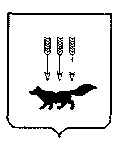 ПОСТАНОВЛЕНИЕАДМИНИСТРАЦИИ городского округа САРАНСКот   «    31   »     июля     2017 г.                                                   	№  1626         Об утверждении документации по внесению изменений в документацию по планировке территории, ограниченной  ул. 1-я Промышленная,                                ул. Пролетарская, ул. Лодыгина и Лямбирским шоссе (в районе промышленной зоны) г. Саранска, включая проект межевания, в части образования двух земельных участков под объектами недвижимости, принадлежащими ГУП Республики Мордовия «Лисма» на праве хозяйственного ведения	В соответствии с Федеральным законом от 6 октября 2003 года № 131-ФЗ «Об общих принципах организации местного самоуправления в Российской Федерации», статьями 45, 46 Градостроительного кодекса Российской Федерации, постановлением Администрации городского округа Саранск от                10 июня 2013 года № 1475 «Об утверждении документации по планировке территории, ограниченной ул. 1-я Промышленная, ул. Пролетарская,                       ул. Лодыгина и Лямбирским шоссе (в районе промышленной зоны) г. Саранска, включая проект межевания» (с изменениями, внесенными постановлениями Администрации городского округа Саранск от 19 декабря 2016 года № 3490, от 3 мая 2017 года № 945), постановлением Администрации городского округа Саранск от 13 марта 2017 года № 505 «О внесении изменений в документацию по планировке территории, ограниченной ул. 1-я Промышленная,                           ул. Пролетарская, ул. Лодыгина и Лямбирским шоссе (в районе промышленной зоны) г. Саранска, включая проект межевания, в части образования двух земельных участков под объектами недвижимости, принадлежащими                    ГУП Республики Мордовия «Лисма» на праве хозяйственного ведения», с учетом протокола публичных слушаний по внесению изменений в документацию по планировке территории, включая проект межевания, проведенных 14 июня 2017 года, заключения о результатах публичных слушаний, опубликованного 5 июля 2017 года, иных прилагаемых документов Администрация городского округа Саранск п о с т а н о в л я е т: 	1. Утвердить документацию по внесению изменений в документацию по планировке территории, ограниченной  ул. 1-я Промышленная, ул. Пролетарская, ул. Лодыгина и Лямбирским шоссе (в районе промышленной зоны) г. Саранска, включая проект межевания, в части образования двух земельных участков под объектами недвижимости, принадлежащими ГУП Республики Мордовия «Лисма» на праве хозяйственного ведения» согласно приложению к настоящему постановлению (заказчик – ГУП РМ «Лисма»)2. Контроль за исполнением настоящего постановления возложить                               на Заместителя Главы городского округа Саранск – Директора Департамента перспективного развития Администрации городского округа Саранск. 3. Настоящее постановление вступает в силу со дня его официального опубликования.Глава  городского округа Саранск				                   П. Н. Тултаев				     Приложение  к постановлению Администрации городского округа Саранск от «_31__»__июля_2017 г. № 1626Состав документации по внесению изменений в документацию по планировке территории, ограниченной  ул. 1-я Промышленная, ул. Пролетарская,                    ул. Лодыгина и Лямбирским шоссе (в районе промышленной зоны)                          г. Саранска, включая проект межевания, в части образования двух земельных участков под объектами недвижимости, принадлежащими ГУП Республики Мордовия «Лисма» на праве хозяйственного ведения   №п/пНаименование документа1.Пояснительная записка2.Графическая часть2.1Основная часть проекта планировки территории2.1.1.Чертеж планировки территории М 1:20002.1.2.Разбивочный чертеж красных линий М 1:20002.2.Материалы по обоснованию проекта планировки территории2.2.1.Схема расположения изменяемой части территории в границах проекта планировки М 1:20002.2.2.Схема расположения элемента планировочной стпуктуры (по материалам генерального плана г.о. Саранск, 2014 г.)2.2.3.Схема, отображающая местоположение существующих объектов капитального строительства, в том числе линейных объектов, объектов подлежащих сносу, объектов незавершенного строительства, а также проходы к водным объектам общего пользования и их береговым полосам М 1:20002.2.4.Схема организации движения транспорта и пешеходов М 1:20002.2.5.Схема границ зон с особыми условиями использования территории                      М 1:20002.2.6.Схема вертикальной планировки, инженерной подготовки и инженерной защиты территории М 1:20002.2.7.Результаты инженерных изысканий М 1:20003.Материалы по обоснованию проекта межевания территории3.1.Чертеж границ существующих земельных участков и объектов капитального строительства. Чертеж границ зон с особыми условиями использования территории М 1:20003.2.Чертеж межевания территории М 1:2000